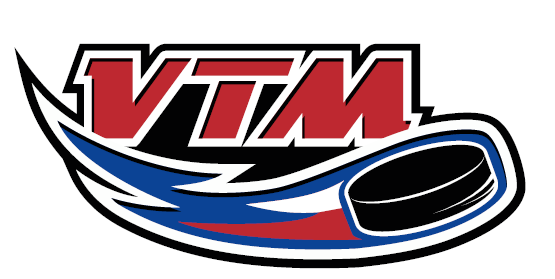 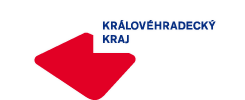 					Pozvánkana jednodenní soustředění hráčů roč. 2002 a pozvání na Mládežnické MČR krajských výběrů 2002, které se koná v Ostravě Porubě 20.1.2017 – 22.1.2017. Jednodenní soustředění se koná ve čtvrtek 19.1.2017. Sraz:			12:30 			ZS Hradec KrálovéProgram:		13:30 – 14:30		led			15:30			ubytování pro mimohradecké hráče			16:30 – 17:30		teorie			18:45 – 19:45		led			20:00			večeře pro mimohradecké hráčeMČR – pátek 20. 1. 2017Sraz:			7:00			ZS Hradec Králové Odjezd:		7:30Propozice MČR v příloze.Hráči vezmou s sebou kompletní hokejovou výstroj, zdravotní kartu pojištěnce. Žádáme o informování nominovaných hráčů.Bližší informace podá hl. trenér roč. 2002 Petr Luštinec tel. č. 736633954. Nominace – HC Mountfield:T. Sajdl (B), J. Heligr (O), D. Šedivý (Ú), J. Brandejs (Ú), J. Vognar (Ú), J. Kašpar (Ú), M. Janda (Ú), J. Grauer (O), T. Perička, T. Hynek, Š. Marha, P. Moravec, M. Pelda, J. Tichý, J. Naar.Nominace – HC St. VrchlabíR. Šlaicher (Ú)Nominace – HC TrutnovM. KrohNominace – HCM JaroměřH. Syrovátko, O. KroupaNominace – TJ Sp. Nové Město n.M.A. ŘehákPetr Luštinec – hl. trenérMartin Hosták  v.r. – předseda TMK a KMZa správnost: Lucie BalášováKrálovéhradecký KVV ČSLHV Hradci Králové dne 11. 1. 2017 